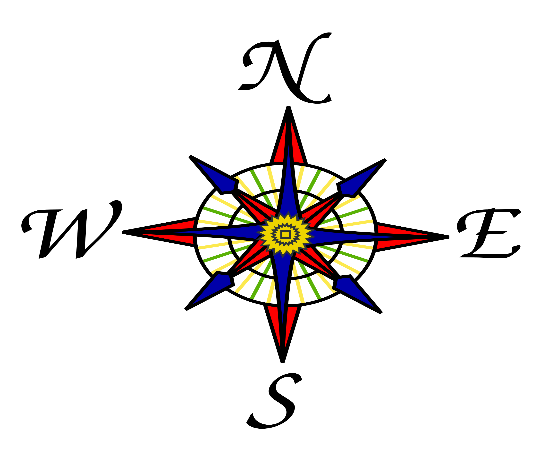 CLASS NEWSMrs. Williams                             Date:  September 12, 2022Reading:  compare/contrast story settings; renaming telling parts of sentences; identify character traitsLanguage:  more plural nounsSpelling:  words with –ed endings (change y to i)Math:   even/odd numbers; ordinal numbersScience/Social Studies:  map skillsUpcoming Events: Book Fair – Week of September 26 Early Dismissal @ Noon – Wednesday, September 28 Conferences – Thursday, September 29 - No School for Students Friday, September 30 is a REGULAR SCHOOL DAY